ОБЛАСНИЙ ФЕСТИВАЛЬ-КОНКУРС  УЧНІВ-ПІАНІСТІВ МИСТЕЦЬКИХ ШКІЛ _____________________________________________________________________Метою фестивалю-конкурсу (далі Конкурс) є підтримка обдарованих дітей та молоді районних та обласних мистецьких шкіл, виявлення та підвищення їх виконавського рівня, пошук шляхів формування загальних творчих досягнень.Порядок проведення конкурсу:І тур-проводиться на базі навчального закладу.ІІ тур-конкурсного прослуховування проходитиме 16 квітня2024 року, на базі Дніпровської академії музики, (форма проведення ОЧНА). У конкурсі беруть участь учні 3-8 класів.Програмні вимоги:-твір поліфонічного складу, або великої форми (І ч. епоха класицизму)- етюд;- п`єса.Зразок заявки:Прізвище________________________________________________________Ім’я________________________________________________________________               По батькові_____________________________________________________               Телефон моб./дом.____________________________________________               Навчальний заклад, район__________________________________	______________________________________________________________________               Клас ______________________________________________________________               ПІБ викладача__________________________________________________Конкурсна програма_______________________________________________________________________________________________________________________________________________________________________________________________________________________________________Хронометраж________________________________________________Дата						ПідписЗаявки для  участі в конкурсі  необхідно надіслати  до 09  квітня 2024 р.за адресою: Zazazh1971@gmail.comГолова циклової комісії  “Фортепіано”Дніпровської академії музики Житна Юлія Володимирівнател.050-571-73-73ОБЛАСНИЙ ФЕСТИВАЛЬ-КОНКУРС  УЧНІВ-ПІАНІСТІВ МИСТЕЦЬКИХ ШКІЛ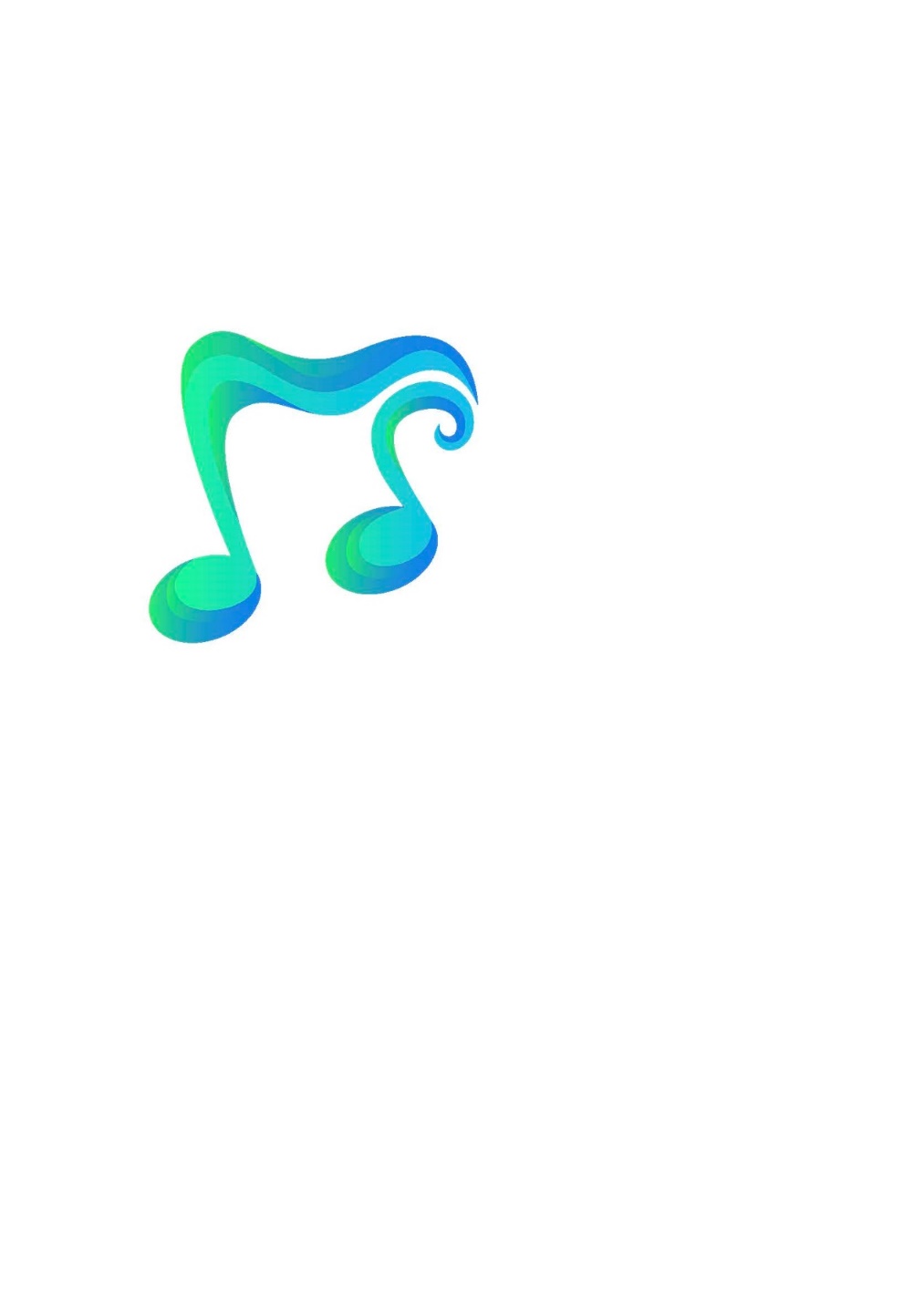 16 квітня 2024 р.м. ДНІПРО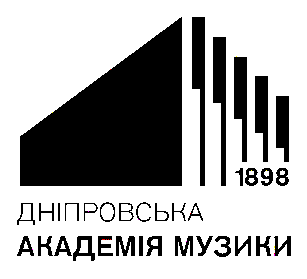 КОМУНАЛЬНИЙ ЗАКЛАД ВИЩОЇ ОСВІТИ«ДНІПРОВСЬКА АКАДЕМІЯ МУЗИКИ»ДНІПРОПЕТРОВСЬКОЇ ОБЛАСНОЇ РАДИ»вул. Ливарна, 10, м. Дніпро, 49044; тел.+38(056)720 92 77 е-mail: dkdpua@gmail.com; www.dk.dp.uaКод ЄДРПОУ 02214515